THE PENNSYLVANIA NARCOTICOFFICERS’ ASSOCIATIONWOULD LIKE TO RECOGNIZEOUR CONFERENCE CO-SPONSORSJoshua Lamancusa,Lawrence County District Attorney                           Stefanie J. SalavantisLuzerne County District AttorneyAngela MattisMontour County District AttorneyPatrick DoughertyIndiana County District AttorneyFran ChardoDauphin County District Attorney                                 Ray GerringerMontour County SheriffC.J.WaltersBradford County SheriffNew Castle Police DepartmentPA Capitol PolicePhiladelphia-Camden HIDTAMAGLOCLENIWI US, Inc.FOR THEIR PARTNERSHIP IN THE30TH ANNUAL TRAININGCONFERENCE and BUSINESS MEETINGPENNSYLVANIA NARCOTICOFFICERS’ ASSOCIATION30TH ANNUAL TRAININGCONFERENCE and BUSINESS MEETING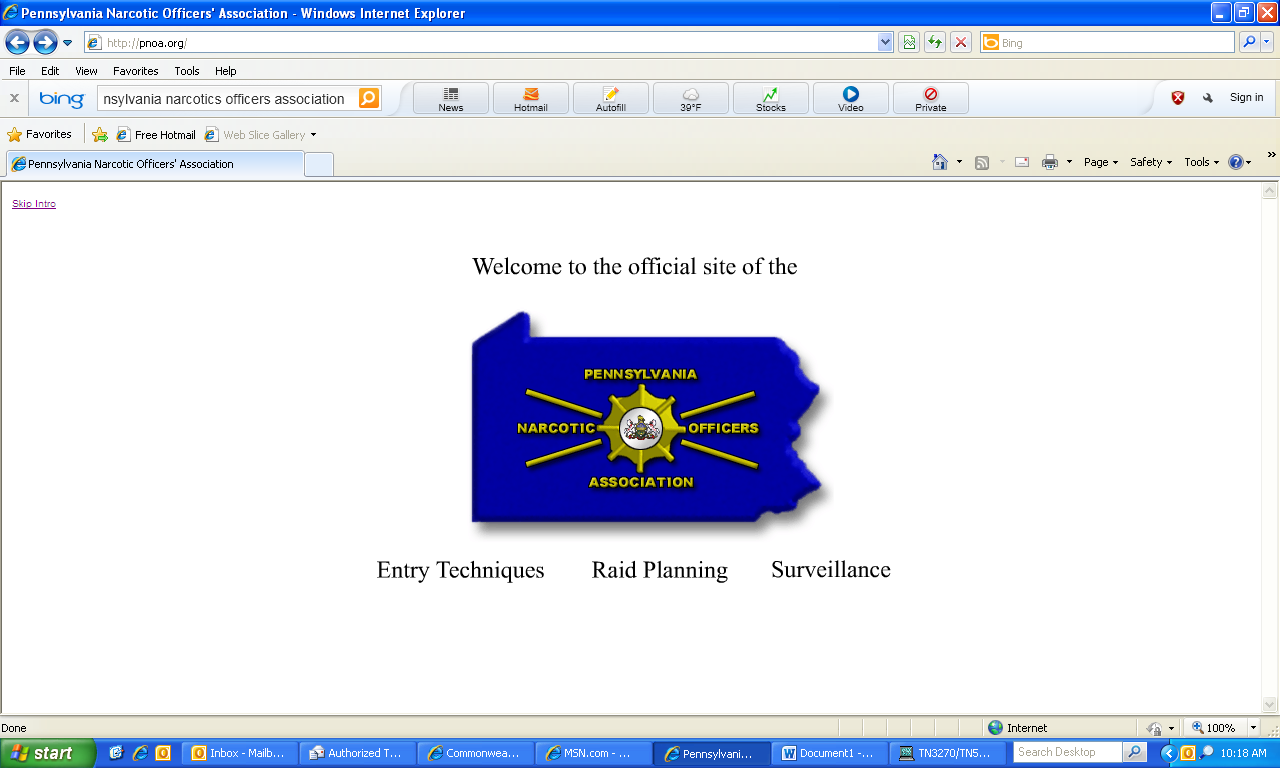 MARCH 27 – MARCH 29, 2019RED LION HOTEL(Formerly Holiday Inn East)4751 LINDLE ROADHARRISBURG, PA 17111(717) 939-7841www.pnoa.orgThe Pennsylvania Narcotic Officers’ Association will host a three (3) day seminar at the Red Lion Hotel in cooperation with Lawrence County District Attorney’s Office, New Castle Police Department, PA Capitol Police, MAGLOCLEN, Philadelphia-Camden HIDTA, Luzerne County District Attorney’s Office, Dauphin County District Attorney’s Office, Indiana County District Attorney’s Office.DATE:The conference will begin at 12:00 PM on Wednesday, March 27, 2019 and concludes at 12:00 PM on Friday, March 29, 2019.  Registration will be conducted on Wednesday from 9:00 AM to 12:00 PM.REGISTRATION FEE:Ninety five dollars ($95.00) covers the cost of the conference incidentals.  Please mail the registration to the PNOA, P.O. Box 249, Mountaintop, PA 18707-0249, no later than Friday, March 15, 2019.  Business casual dress and pre-registration are required for this conference.  No registrations will be accepted at the door without prior approval.  Department ID will be required at the time of registration.  Conference activities are limited to conference attendees only.If you have any questions, please contact the Conference Chairman, Joseph M. Jacob, at (717) 787-8641 or email at jojacob@pa.gov.CONFERENCE REGISTRATION FORM30TH ANNUAL TRAINING CONFERENCE$95.00 checks are made payable to the PNOA.Please Return To:PNOAP.O. Box 249Mountaintop, PA 18707-0249Registration Deadline:  Friday, March 15, 2019*Federal ID # for State Vouchers:  #90-0056485Overview of the Justin Larson Fentanyl InvestigationSA Irina K. Cooper, Homeland Security Investigations. Justin Larson was a high-level Fentanyl distributor in Maryland. The presentation will highlight various investigative techniques, key collaborative efforts between federal, state and local law enforcement, as well as learning points to better current investigative efforts.DRUG FIELD TESTING CERTIFICATIONChief John Goshert, Dauphin County D.A.’s OfficeOfficers will be certified in drug field testing.  A separate certificate will be issued for this training segment.Presentation of CertificatesLODGING:Lodging is available at the Red Lion Hotel.  A package plan has been arranged which includes two (2) nights lodging, two (2) buffet breakfasts, a dinner voucher for Wednesday night (in the hotel restaurant) and a dinner on Thursday, March 28, 2019.  The cost of the package is $229.00 per person, based on double occupancy and $326.00 based on single occupancy.  All hotel reservations MUST be made on a Red Lion Hotel Reservation Form.   The form is enclosed or can be found at www.pnoa.org under Conference.  Any questions or problems, contact Chad Neitz at 717-939-7841 or chad.neitz@redlion.com. Reservations are to be made by Friday, March 15, 2019.EXPENSES:All expenses are the responsibility of the attendee or their agency.AWARDS:All award recommendations are due by Friday, March 8th, 2019.  Please e-mail if possible to jojacob@pa.gov.Joseph M. Jacob3117 Blytheburn RoadMountaintop, PA 18707Office #:  (717) 787-8641	Fax #:  (717) 787-8637“LESSONS LEARNED” SURVIVAL MINDSET FOR LAW ENFORCEMENT OFFICERS FROM AN UNDERCOVER AGENTS PERSPECTIVE Jay Dobyns. Special Agent (Retired) ATFJay has spent 27 years as a federal and task force agent. He has conducted over 500 undercover operations, infiltrated the Hells Angels and is a New York Times Bestselling Author.  Presentation will focus on providing information to officers to keep them productive, legal, safe, healthy and alive. Jay will discuss the elements of being an effective street operative by using personal experiences and those of other highly successful agents and officers. Jay will also discuss his infiltration into the Hells Angels motorcycle gang to tie together many of his career “lessons learned”HOSPITALITY  5:00 PM – 8:00 PMFENTANYL, A NATIONAL CRISIS“WHAT YOU DON’T KNOW CAN KILL YOU”Dan Zsido, Lieutenant (Retired) Pinellas County SONational Association of Drug Diversion InvestigatorsPresentation will provide safety awareness and preventive safety considerations to avoid a lethal drug exposure. The presentation will further provide an understanding of the dangers of fentanyl, fentanyl analogs, carfentanil, counterfeit pharmaceuticals and other dangerous substances.  PREPARING UNDERCOVER OPERATIONSFrank Cortez, Senior InvestigatorSpecial Narcotics Prosecutors Office, New York CityCourse will cover management of UC operations, techniques for UC operatives, selecting a UC officer, UC survival and countermeasures, red flags and reverse sting operations.DARK WEB DRUG INVESTIGATIONS AND VIRTUAL CURRENCY      SA Bill Capra, SA Bryan Ressler – Homeland Security InvestigationsThe course will provide investigators foundational knowledge of the “Dark Web” and “Virtual Currency” and how to identify indicators of such activity during the course of drug investigations.DEMYSTIFYING THE OPIOID USER AND THEIR EFFECT ON LAW ENFORCEMENT (MOPETC-3 CLEE HOURS)Devin Reaves, PA Harm ReductionCourse will provide detailed information relating to the current opioid crisis and how to better identify, interact and assist those most affected by it.NAME:RANK:AGENCY:ADDRESS:PHONE:FAX:EMAIL:7:00 AM – 8:00 AMBreakfast8:30 AM – 12:00 PMBreakout Sessions12:00 PMConference Concludes9:00 AM – 12:00 PMRegistration12:00 PM – 1:00 PMOpening Remarks1:00 PM – 5:00 PMGeneral Session7:00 AM – 8:00 AMBreakfast8:00 AM – 12:00 PMBreakout Sessions12:00 PM – 1:00 PMLunch1:00 PM – 4:30 PMBreakout Sessions4:30 PM – 5:00 PMAwards5:00 PMHospitality7:30 PMDinner